El Globo Aéreo:	Un globo aerostático[1] es una aeronave aerostática no propulsada que se sirve del principio de los fluidos de Arquímedes para volar, entendiendo el aire como un fluido.Siempre están compuestos por una bolsa que encierra una masa de gas más ligero que el aire y de ahí que se conozcan popularmente como globos. En la parte inferior de esta bolsa puede ir una estructura sólida denominada barquilla o se le puede "atar" cualquier tipo de cuerpo, como por ejemplo un sensor.Como no tienen ningún tipo de propulsor, los globos aerostáticos se "dejan llevar" por las corrientes de aire, aunque sí hay algunos tipos que pueden controlar su elevación.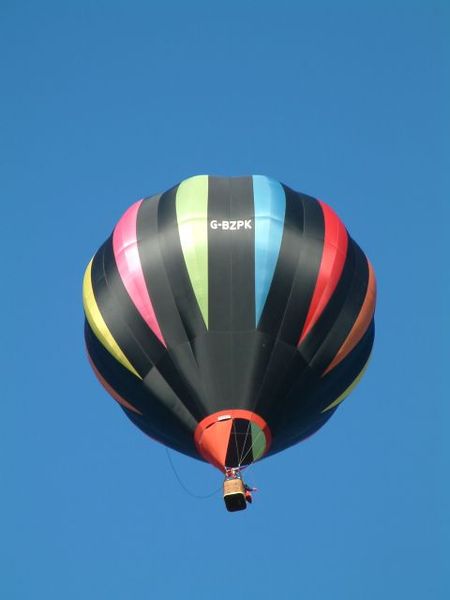 